GCDA Volunteer Role Description 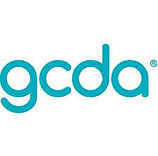 Volunteer Role DescriptionRoleWoolwich Front Room (WFR) Assistant PurposeTo support the WFR coordinators with their day to day roles including counter cover and room setup, but could also include social media, website management and/or event management (entirely based on desires of the volunteer)Responsible toSarah Harper and Valentina DaprileCommitment11 – 3 Saturdays preferably, but the space is open Tuesday to Saturday 10.30 – 4.30, so any time during this time is also welcome. LocationWoolwich Front Room105 Powis StreetWoolwichSE18 6JBTasksTo welcome visitors with a friendly, smiling and welcoming demeanour To offer cover to the WFR coordinator for them to have lunch and do other activities in the centreTo support day to day running of the centreTo help set up rooms as required To help with social media scheduling (if volunteer desires)To support with updating website (if volunteer desires)Essential skills requiredGood customer service skillsAble to use own initiative Desirable skills requiredKnowledge of Hoot Suite and social media platforms Knowledge of website updating Contact information For more information about the rolewoolwichfrontroom@gcda.org.ukOr call 0208 2694894